Friday BlastSeptember 6, 2019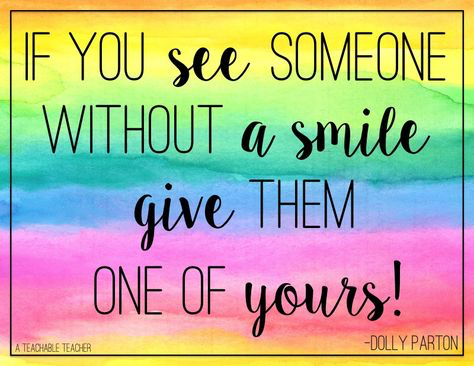 From the Library We are looking for 3 primary Book Cart volunteers for this school year (Mondays, Wednesdays and Thursdays).  Volunteers for Book Cart typically spend about 20 minutes (from 8:30 a.m. onward) visiting each participating primary classroom to help students exchange levelled reading books as part of our Harry Hooge Book 100 reading program.  Ideally, we would like to start Book Cart on Tuesday, Sept. 24 (the day after the school Non-Instructional Day). If you are able to help,   please see Mrs. Bisset in the library.  Many thanks!Student PhotosIndividual student photos will be taken by Photo Express on Monday, September 16. A Message from our P.A.C. (Parent Advisory Council)
Our first PAC meeting of the year is Tuesday, September 10 at 7:00pm in the school library. Childcare available with advance notice by email to harryhoogepac@gmail.com. We hope to see you there!After all that has been given by the school community in the past years completing the playground, our annual welcome back BBQ is free this year for families who RSVP. This will he held on Wednesday, September 25th from 5:00-6:30 pm. Forms will be sent home today or Monday. This will be the only event PAC uses paper forms for this year. See you then!Our first hot lunch is Subway on Friday, September 27th. All ordering is done on hotlunches.net and we will be sending home instructions shortly for setting up accounts. You do need to set up a new account every year as we purge last year's and start fresh every September.THE WEEK AT A GLANCE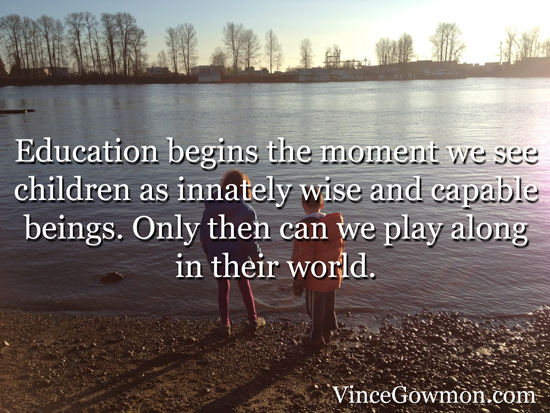 Monday, September 9Tuesday, September 10P.A.C. Meeting at 7:00pm in the Library. All parents are welcome to attend Wednesday, September 11Thursday, September 12Friday, September 13